Wakulla County Recreation Department2015 Fall Community Center ProgramsNovember SessionNovember 1, 2015 through November 30, 2015All Programs will be held at the Wakulla County Community Center Gymnasium located at 318 Shadeville Highway, Crawfordville, Florida 32327.Interested participants should come to the Crawfordville Community Center Gymnasium the starting day of the program listed below. Please call 926-7227 for further questions or contact the program administrator. 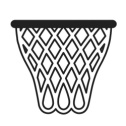 Open Gym BasketballSESSION DATES: Mondays – November 2nd, November 9th, November 16th, & November 30thWednesdays – November 4th  &  November 18th AGES: 	12 and upTIME:   6:15 PM to 8:00 PM COST: 	$2.00 entry feeINFO: 	Open gym for pickup basketball games. 